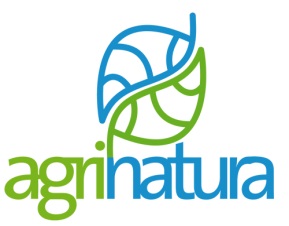 AGRINATURA Association Proposed Budget for 2015ITEMEURINCOMESMembership fee 2014 (and rest of 2013)28 000,00Miscellaneous50,00EEIG PR contribution1 000,00CGIAR 201344 056,72EDULINK project33 714,36Sub-total106 821,08EXPENDITURESEEIG membership12 000,00Miscellaneous500,00PR3 000,00GA and BD meetings4 000,00Conferences/meetings5 000,00Tropentag 2015 contributions7 000,00Running costs Secretariat4 500,00CGIAR 201339 011,12EDULINK project45 000,00Sub-total120 011,12Balance (shortfall)-13 190,04